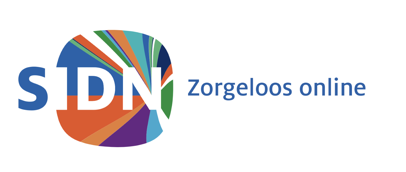 Voorbeeld wervingsmail SIDN PanelVoorbeelden social posts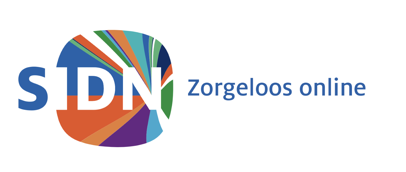 1.Vind jij het leuk je mening te geven over veilig internet, online privacy en cybersecurity? Meld je aan voor het online panel van SIDN en maak maandelijks kans op een Bol cadeaubon t.w.v 25 euro. Meer informatie vind je op: https://www.sidn.nl/over-sidn/sidn-panel2.SIDN, de beheerder van het .nl domein, zoekt leden voor het SIDN Panel. Geef jij graag je mening over internetten, online privacy en identiteit. Meld je dan nu aan. Lees meer op: https://www.sidn.nl/over-sidn/sidn-panel< Naam Reseller > registreert .nl-domeinnamen, die beheerd worden door SIDN, voluit de Stichting Internet Domeinregistratie Nederland.

Om haar diensten te verbeteren en op die manier te blijven werken aan een nog beter en veiliger .nl-domein, zette SIDN een eigen panel op. Als lid van het SIDN Panel kun je je mening geven over onderwerpen als websites, online ondernemen, gebruiksgemak, cybersecurity en privacy. Je bijdrage is volledig anoniem en deelname is geheel vrijblijvend.Ben je geïnteresseerd in deze onderwerpen en lijkt het je leuk om je mening hierover te geven? Door deel te nemen aan de onderzoeken van het SIDN Panel kunnen zowel wij als SIDN de kwaliteit van .nl verbeteren.< Link: Klik hier om lid te worden >